Глава муниципального образованияГлава муниципального образованияГулькевичский район                                                                 В.В. Новошицкий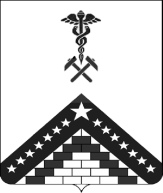 АДМИНИСТРАЦИЯ МУНИЦИПАЛЬНОГО ОБРАЗОВАНИЯГУЛЬКЕВИЧСКИЙ РАЙОНПОСТАНОВЛЕНИЕАДМИНИСТРАЦИЯ МУНИЦИПАЛЬНОГО ОБРАЗОВАНИЯГУЛЬКЕВИЧСКИЙ РАЙОНПОСТАНОВЛЕНИЕАДМИНИСТРАЦИЯ МУНИЦИПАЛЬНОГО ОБРАЗОВАНИЯГУЛЬКЕВИЧСКИЙ РАЙОНПОСТАНОВЛЕНИЕАДМИНИСТРАЦИЯ МУНИЦИПАЛЬНОГО ОБРАЗОВАНИЯГУЛЬКЕВИЧСКИЙ РАЙОНПОСТАНОВЛЕНИЕАДМИНИСТРАЦИЯ МУНИЦИПАЛЬНОГО ОБРАЗОВАНИЯГУЛЬКЕВИЧСКИЙ РАЙОНПОСТАНОВЛЕНИЕАДМИНИСТРАЦИЯ МУНИЦИПАЛЬНОГО ОБРАЗОВАНИЯГУЛЬКЕВИЧСКИЙ РАЙОНПОСТАНОВЛЕНИЕот15.04.2013№483г. Гулькевичиг. Гулькевичиг. Гулькевичиг. Гулькевичиг. Гулькевичиг. ГулькевичиотступотступотступотступотступотступО реорганизации муниципального бюджетного дошкольного образовательного  учреждения детского сада № 22 пос. Урожайного муниципального образования Гулькевичский район путем присоединения к нему муниципального казенного дошкольного образовательного учреждения детского сада № 23 пос. Дальнего муниципального образования Гулькевичский районО реорганизации муниципального бюджетного дошкольного образовательного  учреждения детского сада № 22 пос. Урожайного муниципального образования Гулькевичский район путем присоединения к нему муниципального казенного дошкольного образовательного учреждения детского сада № 23 пос. Дальнего муниципального образования Гулькевичский районО реорганизации муниципального бюджетного дошкольного образовательного  учреждения детского сада № 22 пос. Урожайного муниципального образования Гулькевичский район путем присоединения к нему муниципального казенного дошкольного образовательного учреждения детского сада № 23 пос. Дальнего муниципального образования Гулькевичский районО реорганизации муниципального бюджетного дошкольного образовательного  учреждения детского сада № 22 пос. Урожайного муниципального образования Гулькевичский район путем присоединения к нему муниципального казенного дошкольного образовательного учреждения детского сада № 23 пос. Дальнего муниципального образования Гулькевичский районО реорганизации муниципального бюджетного дошкольного образовательного  учреждения детского сада № 22 пос. Урожайного муниципального образования Гулькевичский район путем присоединения к нему муниципального казенного дошкольного образовательного учреждения детского сада № 23 пос. Дальнего муниципального образования Гулькевичский районО реорганизации муниципального бюджетного дошкольного образовательного  учреждения детского сада № 22 пос. Урожайного муниципального образования Гулькевичский район путем присоединения к нему муниципального казенного дошкольного образовательного учреждения детского сада № 23 пос. Дальнего муниципального образования Гулькевичский район                                                             Отступ           В целях оптимизации деятельности муниципального бюджетного дошкольного образовательного учреждения детского сада                                                  № 22 пос.Урожайного и расходов бюджета муниципального образования Гулькевичский район, руководствуясь статьями 57-60 Гражданского кодекса Российской Федерации, Трудовым кодексом Российской Федерации, Федеральным законом от 6 октября 2003 года № 131-ФЗ «Об общих принципах организации местного самоуправления в Российской Федерации», постановлением администрации муниципального образования Гулькевичский район от 9 декабря 2010 года  № 1385 «О порядке создания, реорганизации, изменения типа и ликвидации муниципальных учреждений муниципального образования Гулькевичский район, а также утверждения уставов муниципальных учреждений и внесения в них изменений»,                                             п о с т а н о в л я ю:        1. Реорганизовать муниципальное бюджетное дошкольное образовательное учреждение детский сад № 22 пос. Урожайного муниципального образования Гулькевичский район (далее – МБ ДОУ                     д/с № 22), место нахождения: Заречная ул., 28 «А», пос. Урожайный, Гулькевичский район, Краснодарский край, Российская Федерация, 352168, путем присоединения к нему муниципального казенного дошкольного образовательного учреждения детского сада № 23 пос. Дальнего муниципального образования Гулькевичский район (далее - МК ДОУ             д/с № 23), место нахождения: Ленина ул.,7, пос.Дальний, Гулькевичский район,  Краснодарский край, Российская Федерация, 352168.         2. Считать МБ ДОУ д/с № 22 правопреемником МК ДОУ д/с № 23. 3. Заведующим МБ ДОУ д/с № 22 и МК ДОУ д/с № 23:не позднее двух месяцев с момента вступления в силу настоящего постановления провести инвентаризацию имущества учреждений в соответствии с действующим законодательством Российской Федерации; не позднее двадцати рабочих дней с момента вступления в силу настоящего постановления уведомить кредиторов о реорганизации; по результатам инвентаризации с участием представителей управления имущественных отношений администрации муниципального образования Гулькевичский район составить передаточный акт, содержащий сведения о правопреемстве по всем обязательствам присоединяемого МК ДОУ д/с № 23 в отношении всех кредиторов и должников, включая обязательства, оспариваемые сторонами, с инвентаризационными ведомостями и представить его главе муниципального образования Гулькевичский район для утверждения;4. Заведующему МБ ДОУ д/с № 22 Е.В.Сотниковой: в срок не позднее трех рабочих дней с момента вступления в силу настоящего постановления сообщить в Межрайонную инспекцию федеральной налоговой службы № 5 по Краснодарскому краю о начале процедуры реорганизации, в том числе о форме реорганизации, с приложением настоящего постановления и прекращении деятельности                  МК ДОУ д/с № 23; после внесения в Единый государственный реестр юридических лиц записи о начале процедуры реорганизации дважды, с периодичностью один раз в месяц, поместить в средствах массовой информации, в которых опубликовываются данные о государственной регистрации юридических лиц, уведомление о реорганизации; 5. Управлению имущественных отношений администрации муниципального образования Гулькевичский район (Кривошеенко) внести соответствующие изменения в реестр объектов муниципальной собственности муниципального образования Гулькевичский район.          6. Управлению образования администрации муниципального образования Гулькевичский район (Позднеевой) подготовить проект постановления администрации муниципального образования Гулькевичский район о внесении изменений в устав МБ ДОУ д/с № 22.7. Отделу по делам СМИ администрации муниципального образования Гулькевичский район (Куриленко) опубликовать настоящее постановление в средствах массовой информации.8. Контроль за выполнением настоящего постановления возложить на заместителя главы муниципального образования Гулькевичский район В.Д.Зайцеву.9. Постановление вступает в силу со дня его подписания.                                                             Отступ           В целях оптимизации деятельности муниципального бюджетного дошкольного образовательного учреждения детского сада                                                  № 22 пос.Урожайного и расходов бюджета муниципального образования Гулькевичский район, руководствуясь статьями 57-60 Гражданского кодекса Российской Федерации, Трудовым кодексом Российской Федерации, Федеральным законом от 6 октября 2003 года № 131-ФЗ «Об общих принципах организации местного самоуправления в Российской Федерации», постановлением администрации муниципального образования Гулькевичский район от 9 декабря 2010 года  № 1385 «О порядке создания, реорганизации, изменения типа и ликвидации муниципальных учреждений муниципального образования Гулькевичский район, а также утверждения уставов муниципальных учреждений и внесения в них изменений»,                                             п о с т а н о в л я ю:        1. Реорганизовать муниципальное бюджетное дошкольное образовательное учреждение детский сад № 22 пос. Урожайного муниципального образования Гулькевичский район (далее – МБ ДОУ                     д/с № 22), место нахождения: Заречная ул., 28 «А», пос. Урожайный, Гулькевичский район, Краснодарский край, Российская Федерация, 352168, путем присоединения к нему муниципального казенного дошкольного образовательного учреждения детского сада № 23 пос. Дальнего муниципального образования Гулькевичский район (далее - МК ДОУ             д/с № 23), место нахождения: Ленина ул.,7, пос.Дальний, Гулькевичский район,  Краснодарский край, Российская Федерация, 352168.         2. Считать МБ ДОУ д/с № 22 правопреемником МК ДОУ д/с № 23. 3. Заведующим МБ ДОУ д/с № 22 и МК ДОУ д/с № 23:не позднее двух месяцев с момента вступления в силу настоящего постановления провести инвентаризацию имущества учреждений в соответствии с действующим законодательством Российской Федерации; не позднее двадцати рабочих дней с момента вступления в силу настоящего постановления уведомить кредиторов о реорганизации; по результатам инвентаризации с участием представителей управления имущественных отношений администрации муниципального образования Гулькевичский район составить передаточный акт, содержащий сведения о правопреемстве по всем обязательствам присоединяемого МК ДОУ д/с № 23 в отношении всех кредиторов и должников, включая обязательства, оспариваемые сторонами, с инвентаризационными ведомостями и представить его главе муниципального образования Гулькевичский район для утверждения;4. Заведующему МБ ДОУ д/с № 22 Е.В.Сотниковой: в срок не позднее трех рабочих дней с момента вступления в силу настоящего постановления сообщить в Межрайонную инспекцию федеральной налоговой службы № 5 по Краснодарскому краю о начале процедуры реорганизации, в том числе о форме реорганизации, с приложением настоящего постановления и прекращении деятельности                  МК ДОУ д/с № 23; после внесения в Единый государственный реестр юридических лиц записи о начале процедуры реорганизации дважды, с периодичностью один раз в месяц, поместить в средствах массовой информации, в которых опубликовываются данные о государственной регистрации юридических лиц, уведомление о реорганизации; 5. Управлению имущественных отношений администрации муниципального образования Гулькевичский район (Кривошеенко) внести соответствующие изменения в реестр объектов муниципальной собственности муниципального образования Гулькевичский район.          6. Управлению образования администрации муниципального образования Гулькевичский район (Позднеевой) подготовить проект постановления администрации муниципального образования Гулькевичский район о внесении изменений в устав МБ ДОУ д/с № 22.7. Отделу по делам СМИ администрации муниципального образования Гулькевичский район (Куриленко) опубликовать настоящее постановление в средствах массовой информации.8. Контроль за выполнением настоящего постановления возложить на заместителя главы муниципального образования Гулькевичский район В.Д.Зайцеву.9. Постановление вступает в силу со дня его подписания.                                                             Отступ           В целях оптимизации деятельности муниципального бюджетного дошкольного образовательного учреждения детского сада                                                  № 22 пос.Урожайного и расходов бюджета муниципального образования Гулькевичский район, руководствуясь статьями 57-60 Гражданского кодекса Российской Федерации, Трудовым кодексом Российской Федерации, Федеральным законом от 6 октября 2003 года № 131-ФЗ «Об общих принципах организации местного самоуправления в Российской Федерации», постановлением администрации муниципального образования Гулькевичский район от 9 декабря 2010 года  № 1385 «О порядке создания, реорганизации, изменения типа и ликвидации муниципальных учреждений муниципального образования Гулькевичский район, а также утверждения уставов муниципальных учреждений и внесения в них изменений»,                                             п о с т а н о в л я ю:        1. Реорганизовать муниципальное бюджетное дошкольное образовательное учреждение детский сад № 22 пос. Урожайного муниципального образования Гулькевичский район (далее – МБ ДОУ                     д/с № 22), место нахождения: Заречная ул., 28 «А», пос. Урожайный, Гулькевичский район, Краснодарский край, Российская Федерация, 352168, путем присоединения к нему муниципального казенного дошкольного образовательного учреждения детского сада № 23 пос. Дальнего муниципального образования Гулькевичский район (далее - МК ДОУ             д/с № 23), место нахождения: Ленина ул.,7, пос.Дальний, Гулькевичский район,  Краснодарский край, Российская Федерация, 352168.         2. Считать МБ ДОУ д/с № 22 правопреемником МК ДОУ д/с № 23. 3. Заведующим МБ ДОУ д/с № 22 и МК ДОУ д/с № 23:не позднее двух месяцев с момента вступления в силу настоящего постановления провести инвентаризацию имущества учреждений в соответствии с действующим законодательством Российской Федерации; не позднее двадцати рабочих дней с момента вступления в силу настоящего постановления уведомить кредиторов о реорганизации; по результатам инвентаризации с участием представителей управления имущественных отношений администрации муниципального образования Гулькевичский район составить передаточный акт, содержащий сведения о правопреемстве по всем обязательствам присоединяемого МК ДОУ д/с № 23 в отношении всех кредиторов и должников, включая обязательства, оспариваемые сторонами, с инвентаризационными ведомостями и представить его главе муниципального образования Гулькевичский район для утверждения;4. Заведующему МБ ДОУ д/с № 22 Е.В.Сотниковой: в срок не позднее трех рабочих дней с момента вступления в силу настоящего постановления сообщить в Межрайонную инспекцию федеральной налоговой службы № 5 по Краснодарскому краю о начале процедуры реорганизации, в том числе о форме реорганизации, с приложением настоящего постановления и прекращении деятельности                  МК ДОУ д/с № 23; после внесения в Единый государственный реестр юридических лиц записи о начале процедуры реорганизации дважды, с периодичностью один раз в месяц, поместить в средствах массовой информации, в которых опубликовываются данные о государственной регистрации юридических лиц, уведомление о реорганизации; 5. Управлению имущественных отношений администрации муниципального образования Гулькевичский район (Кривошеенко) внести соответствующие изменения в реестр объектов муниципальной собственности муниципального образования Гулькевичский район.          6. Управлению образования администрации муниципального образования Гулькевичский район (Позднеевой) подготовить проект постановления администрации муниципального образования Гулькевичский район о внесении изменений в устав МБ ДОУ д/с № 22.7. Отделу по делам СМИ администрации муниципального образования Гулькевичский район (Куриленко) опубликовать настоящее постановление в средствах массовой информации.8. Контроль за выполнением настоящего постановления возложить на заместителя главы муниципального образования Гулькевичский район В.Д.Зайцеву.9. Постановление вступает в силу со дня его подписания.                                                             Отступ           В целях оптимизации деятельности муниципального бюджетного дошкольного образовательного учреждения детского сада                                                  № 22 пос.Урожайного и расходов бюджета муниципального образования Гулькевичский район, руководствуясь статьями 57-60 Гражданского кодекса Российской Федерации, Трудовым кодексом Российской Федерации, Федеральным законом от 6 октября 2003 года № 131-ФЗ «Об общих принципах организации местного самоуправления в Российской Федерации», постановлением администрации муниципального образования Гулькевичский район от 9 декабря 2010 года  № 1385 «О порядке создания, реорганизации, изменения типа и ликвидации муниципальных учреждений муниципального образования Гулькевичский район, а также утверждения уставов муниципальных учреждений и внесения в них изменений»,                                             п о с т а н о в л я ю:        1. Реорганизовать муниципальное бюджетное дошкольное образовательное учреждение детский сад № 22 пос. Урожайного муниципального образования Гулькевичский район (далее – МБ ДОУ                     д/с № 22), место нахождения: Заречная ул., 28 «А», пос. Урожайный, Гулькевичский район, Краснодарский край, Российская Федерация, 352168, путем присоединения к нему муниципального казенного дошкольного образовательного учреждения детского сада № 23 пос. Дальнего муниципального образования Гулькевичский район (далее - МК ДОУ             д/с № 23), место нахождения: Ленина ул.,7, пос.Дальний, Гулькевичский район,  Краснодарский край, Российская Федерация, 352168.         2. Считать МБ ДОУ д/с № 22 правопреемником МК ДОУ д/с № 23. 3. Заведующим МБ ДОУ д/с № 22 и МК ДОУ д/с № 23:не позднее двух месяцев с момента вступления в силу настоящего постановления провести инвентаризацию имущества учреждений в соответствии с действующим законодательством Российской Федерации; не позднее двадцати рабочих дней с момента вступления в силу настоящего постановления уведомить кредиторов о реорганизации; по результатам инвентаризации с участием представителей управления имущественных отношений администрации муниципального образования Гулькевичский район составить передаточный акт, содержащий сведения о правопреемстве по всем обязательствам присоединяемого МК ДОУ д/с № 23 в отношении всех кредиторов и должников, включая обязательства, оспариваемые сторонами, с инвентаризационными ведомостями и представить его главе муниципального образования Гулькевичский район для утверждения;4. Заведующему МБ ДОУ д/с № 22 Е.В.Сотниковой: в срок не позднее трех рабочих дней с момента вступления в силу настоящего постановления сообщить в Межрайонную инспекцию федеральной налоговой службы № 5 по Краснодарскому краю о начале процедуры реорганизации, в том числе о форме реорганизации, с приложением настоящего постановления и прекращении деятельности                  МК ДОУ д/с № 23; после внесения в Единый государственный реестр юридических лиц записи о начале процедуры реорганизации дважды, с периодичностью один раз в месяц, поместить в средствах массовой информации, в которых опубликовываются данные о государственной регистрации юридических лиц, уведомление о реорганизации; 5. Управлению имущественных отношений администрации муниципального образования Гулькевичский район (Кривошеенко) внести соответствующие изменения в реестр объектов муниципальной собственности муниципального образования Гулькевичский район.          6. Управлению образования администрации муниципального образования Гулькевичский район (Позднеевой) подготовить проект постановления администрации муниципального образования Гулькевичский район о внесении изменений в устав МБ ДОУ д/с № 22.7. Отделу по делам СМИ администрации муниципального образования Гулькевичский район (Куриленко) опубликовать настоящее постановление в средствах массовой информации.8. Контроль за выполнением настоящего постановления возложить на заместителя главы муниципального образования Гулькевичский район В.Д.Зайцеву.9. Постановление вступает в силу со дня его подписания.                                                             Отступ           В целях оптимизации деятельности муниципального бюджетного дошкольного образовательного учреждения детского сада                                                  № 22 пос.Урожайного и расходов бюджета муниципального образования Гулькевичский район, руководствуясь статьями 57-60 Гражданского кодекса Российской Федерации, Трудовым кодексом Российской Федерации, Федеральным законом от 6 октября 2003 года № 131-ФЗ «Об общих принципах организации местного самоуправления в Российской Федерации», постановлением администрации муниципального образования Гулькевичский район от 9 декабря 2010 года  № 1385 «О порядке создания, реорганизации, изменения типа и ликвидации муниципальных учреждений муниципального образования Гулькевичский район, а также утверждения уставов муниципальных учреждений и внесения в них изменений»,                                             п о с т а н о в л я ю:        1. Реорганизовать муниципальное бюджетное дошкольное образовательное учреждение детский сад № 22 пос. Урожайного муниципального образования Гулькевичский район (далее – МБ ДОУ                     д/с № 22), место нахождения: Заречная ул., 28 «А», пос. Урожайный, Гулькевичский район, Краснодарский край, Российская Федерация, 352168, путем присоединения к нему муниципального казенного дошкольного образовательного учреждения детского сада № 23 пос. Дальнего муниципального образования Гулькевичский район (далее - МК ДОУ             д/с № 23), место нахождения: Ленина ул.,7, пос.Дальний, Гулькевичский район,  Краснодарский край, Российская Федерация, 352168.         2. Считать МБ ДОУ д/с № 22 правопреемником МК ДОУ д/с № 23. 3. Заведующим МБ ДОУ д/с № 22 и МК ДОУ д/с № 23:не позднее двух месяцев с момента вступления в силу настоящего постановления провести инвентаризацию имущества учреждений в соответствии с действующим законодательством Российской Федерации; не позднее двадцати рабочих дней с момента вступления в силу настоящего постановления уведомить кредиторов о реорганизации; по результатам инвентаризации с участием представителей управления имущественных отношений администрации муниципального образования Гулькевичский район составить передаточный акт, содержащий сведения о правопреемстве по всем обязательствам присоединяемого МК ДОУ д/с № 23 в отношении всех кредиторов и должников, включая обязательства, оспариваемые сторонами, с инвентаризационными ведомостями и представить его главе муниципального образования Гулькевичский район для утверждения;4. Заведующему МБ ДОУ д/с № 22 Е.В.Сотниковой: в срок не позднее трех рабочих дней с момента вступления в силу настоящего постановления сообщить в Межрайонную инспекцию федеральной налоговой службы № 5 по Краснодарскому краю о начале процедуры реорганизации, в том числе о форме реорганизации, с приложением настоящего постановления и прекращении деятельности                  МК ДОУ д/с № 23; после внесения в Единый государственный реестр юридических лиц записи о начале процедуры реорганизации дважды, с периодичностью один раз в месяц, поместить в средствах массовой информации, в которых опубликовываются данные о государственной регистрации юридических лиц, уведомление о реорганизации; 5. Управлению имущественных отношений администрации муниципального образования Гулькевичский район (Кривошеенко) внести соответствующие изменения в реестр объектов муниципальной собственности муниципального образования Гулькевичский район.          6. Управлению образования администрации муниципального образования Гулькевичский район (Позднеевой) подготовить проект постановления администрации муниципального образования Гулькевичский район о внесении изменений в устав МБ ДОУ д/с № 22.7. Отделу по делам СМИ администрации муниципального образования Гулькевичский район (Куриленко) опубликовать настоящее постановление в средствах массовой информации.8. Контроль за выполнением настоящего постановления возложить на заместителя главы муниципального образования Гулькевичский район В.Д.Зайцеву.9. Постановление вступает в силу со дня его подписания.                                                             Отступ           В целях оптимизации деятельности муниципального бюджетного дошкольного образовательного учреждения детского сада                                                  № 22 пос.Урожайного и расходов бюджета муниципального образования Гулькевичский район, руководствуясь статьями 57-60 Гражданского кодекса Российской Федерации, Трудовым кодексом Российской Федерации, Федеральным законом от 6 октября 2003 года № 131-ФЗ «Об общих принципах организации местного самоуправления в Российской Федерации», постановлением администрации муниципального образования Гулькевичский район от 9 декабря 2010 года  № 1385 «О порядке создания, реорганизации, изменения типа и ликвидации муниципальных учреждений муниципального образования Гулькевичский район, а также утверждения уставов муниципальных учреждений и внесения в них изменений»,                                             п о с т а н о в л я ю:        1. Реорганизовать муниципальное бюджетное дошкольное образовательное учреждение детский сад № 22 пос. Урожайного муниципального образования Гулькевичский район (далее – МБ ДОУ                     д/с № 22), место нахождения: Заречная ул., 28 «А», пос. Урожайный, Гулькевичский район, Краснодарский край, Российская Федерация, 352168, путем присоединения к нему муниципального казенного дошкольного образовательного учреждения детского сада № 23 пос. Дальнего муниципального образования Гулькевичский район (далее - МК ДОУ             д/с № 23), место нахождения: Ленина ул.,7, пос.Дальний, Гулькевичский район,  Краснодарский край, Российская Федерация, 352168.         2. Считать МБ ДОУ д/с № 22 правопреемником МК ДОУ д/с № 23. 3. Заведующим МБ ДОУ д/с № 22 и МК ДОУ д/с № 23:не позднее двух месяцев с момента вступления в силу настоящего постановления провести инвентаризацию имущества учреждений в соответствии с действующим законодательством Российской Федерации; не позднее двадцати рабочих дней с момента вступления в силу настоящего постановления уведомить кредиторов о реорганизации; по результатам инвентаризации с участием представителей управления имущественных отношений администрации муниципального образования Гулькевичский район составить передаточный акт, содержащий сведения о правопреемстве по всем обязательствам присоединяемого МК ДОУ д/с № 23 в отношении всех кредиторов и должников, включая обязательства, оспариваемые сторонами, с инвентаризационными ведомостями и представить его главе муниципального образования Гулькевичский район для утверждения;4. Заведующему МБ ДОУ д/с № 22 Е.В.Сотниковой: в срок не позднее трех рабочих дней с момента вступления в силу настоящего постановления сообщить в Межрайонную инспекцию федеральной налоговой службы № 5 по Краснодарскому краю о начале процедуры реорганизации, в том числе о форме реорганизации, с приложением настоящего постановления и прекращении деятельности                  МК ДОУ д/с № 23; после внесения в Единый государственный реестр юридических лиц записи о начале процедуры реорганизации дважды, с периодичностью один раз в месяц, поместить в средствах массовой информации, в которых опубликовываются данные о государственной регистрации юридических лиц, уведомление о реорганизации; 5. Управлению имущественных отношений администрации муниципального образования Гулькевичский район (Кривошеенко) внести соответствующие изменения в реестр объектов муниципальной собственности муниципального образования Гулькевичский район.          6. Управлению образования администрации муниципального образования Гулькевичский район (Позднеевой) подготовить проект постановления администрации муниципального образования Гулькевичский район о внесении изменений в устав МБ ДОУ д/с № 22.7. Отделу по делам СМИ администрации муниципального образования Гулькевичский район (Куриленко) опубликовать настоящее постановление в средствах массовой информации.8. Контроль за выполнением настоящего постановления возложить на заместителя главы муниципального образования Гулькевичский район В.Д.Зайцеву.9. Постановление вступает в силу со дня его подписания.          	Отступ